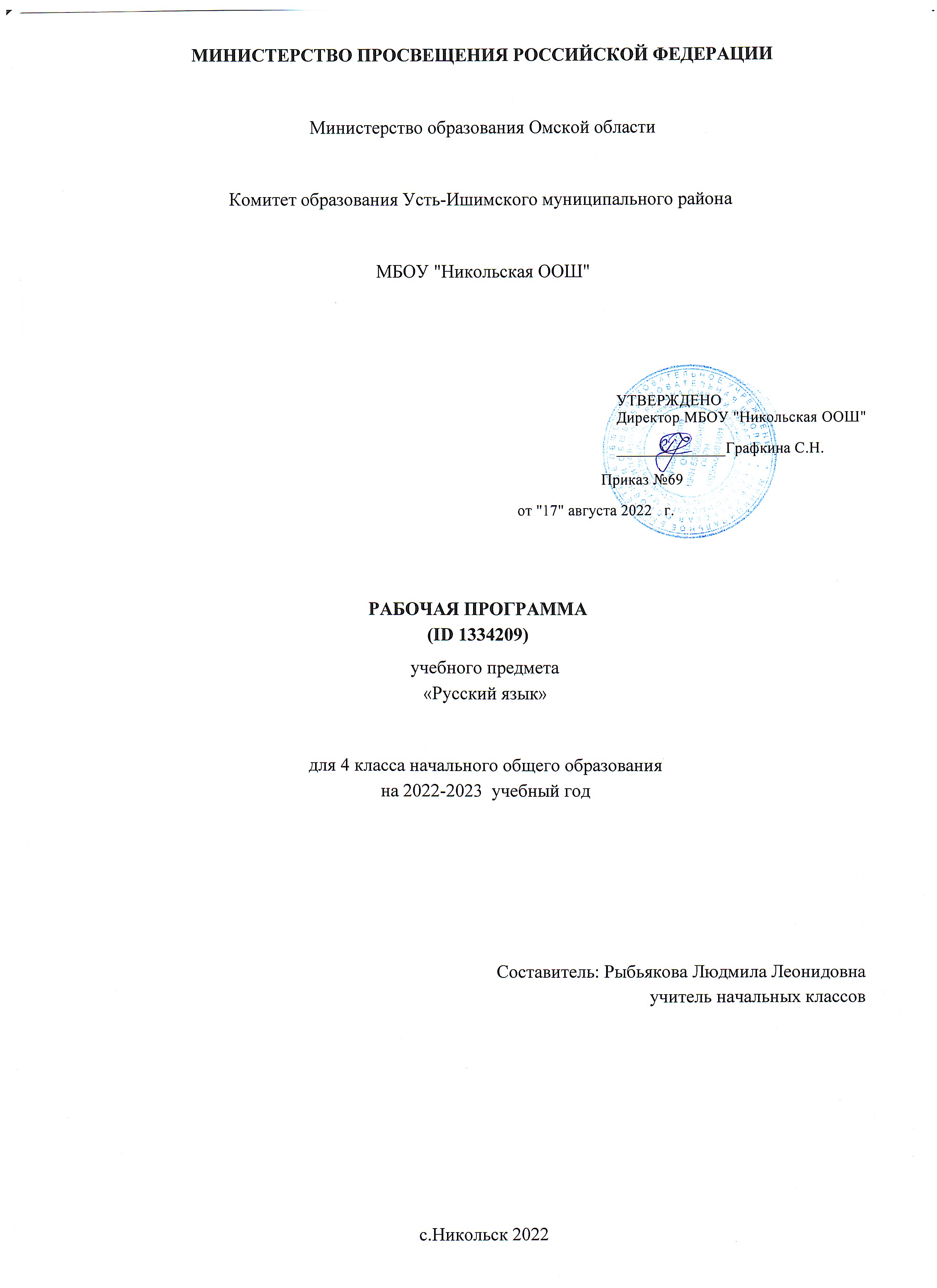 ПОЯСНИТЕЛЬНАЯ ЗАПИСКАРабочая программа учебного предмета «Русский язык» для обучающихся 4 классов на уровне начального общего образования составлена на основе Требований к результатам освоения программы началь​ного общего образования Федерального государственного обра​зовательного стандарта начального общего образования (да​лее — ФГОС НОО), а также ориентирована на целевые приори​‐теты, сформулированные в Примерной программе воспитания.ОБЩАЯ ХАРАКТЕРИСТИКА УЧЕБНОГО ПРЕДМЕТА "РУССКИЙ ЯЗЫК"Русский язык является основой всего процесса обучения в на​чальной школе, успехи в его изучении во многом определяют результаты обучающихся по другим предметам. Русский язык как средство познания действительности обеспечивает развитие интеллектуальных и творческих способностей младших школьников, формирует умения извлекать и анализировать информацию из различных текстов, навыки самостоятельной учебной деятельности. Предмет «Русский язык» обладает 
значительным потенциа​лом в развитии функциональной грамотности младших школь​ников, особенно таких её компонентов, как языковая, комму​никативная, читательская, общекультурная и социальная гра​мотность. Первичное знакомство с системой русского языка, богатством его выразительных возможностей, развитие умения правильно и эффективно использовать русский язык в различ​ных сферах и ситуациях общения способствуют успешной соци​ализации младшего школьника. Русский язык, выполняя свои базовые функции общения и выражения мысли, обеспечивает межличностное и социальное взаимодействие, участвует в фор​мировании самосознания и мировоззрения личности, является важнейшим средством хранения и передачи информации, куль​турных традиций, истории русского народа и других народов России. Свободное владение языком, умение выбирать нужные языковые средства во многом определяют возможность адек​ватного самовыражения взглядов, мыслей, чувств, проявления себя в различных жизненно важных для человека областях. Изучение русского языка обладает огромным потенциалом присвоения традиционных социокультурных и духовно​нрав​ственных ценностей, принятых в обществе правил и норм пове​дения, в том числе речевого, что способствует формированию внутренней позиции личности. Личностные достижения младшего школьника непосредственно связаны с осознанием языка как явления национальной культуры, пониманием связи языка и мировоззрения народа. Значимыми личностными результата​ми являются развитие устойчивого познавательного интереса к изучению русского языка, формирование ответственности за сохранение чистоты русского языка. Достижение этих личност​ных результатов —длительный процесс, разворачивающийся на протяжении изучения содержания предмета.Центральной идеей конструирования содержания и планиру​емых результатов обучения является признание равной значимости работы по изучению системы языка и работы по совер​шенствованию речи младших школьников. Языковой материал призван сформировать первоначальные 
представления о струк​туре русского языка, способствовать усвоению норм русского литературного языка, орфографических и пунктуационных правил. Развитие устной и письменной речи младших школь​ников направлено на решение практической задачи развития всех видов речевой деятельности, отработку навыков использо​вания усвоенных норм русского литературного языка, речевых норм и правил речевого этикета в процессе устного и письмен​ного общения. Ряд задач по 
совершенствованию речевой дея​тельности решаются совместно с учебным предметом «Литера​турное чтение».Общее число часов, отведённых на изучение «Русского язы​ка», в 4 классе — 170 ч.ЦЕЛИ ИЗУЧЕНИЯ УЧЕБНОГО ПРЕДМЕТА "РУССКИЙ ЯЗЫК"В начальной школе изучение русского языка имеет особое значение в развитии младшего школьника. Приобретённые им знания, опыт выполнения предметных и универсальных дей​ствий на материале русского языка станут фундаментом обучения в основном звене школы, а также будут востребованы в жизни.Изучение русского языка в начальной школе направлено на достижение следующих целей:—  приобретение младшими школьниками первоначальных представлений о многообразии языков и культур на территории Российской Федерации, о языке как одной из главных духов​но​‐нравственных ценностей народа; понимание роли языка как основного средства общения; осознание значения русского язы​ка как государственного языка Российской Федерации; пони​‐мание роли русского языка как языка межнационального об​щения; осознание правильной устной и письменной речи как показателя общей культуры человека;—  овладение основными видами речевой деятельности на ос​нове первоначальных представлений о нормах современного русского литературного языка: аудированием, говорением, чте​нием, письмом;—  овладение первоначальными научными представлениями о системе русского языка: 
фонетике, графике, лексике, морфе​мике, морфологии и синтаксисе; об основных единицах языка, их признаках и особенностях употребления в речи; использова​ние в речевой деятельности норм современного русского литера​турного языка (орфоэпических, лексических, грамматических, орфографических, пунктуационных) и речевого этикета;—  развитие функциональной грамотности, готовности к успешному взаимодействию с изменяющимся миром и дальнейшему успешному образованию.СОДЕРЖАНИЕ УЧЕБНОГО ПРЕДМЕТА 	Сведения о русском языке 
	Русский язык как язык межнационального общения. Раз​личные методы познания языка: наблюдение, анализ, лингвистический эксперимент, мини-​исследование, проект.	Фонетика и графика 
	Характеристика, сравнение, классификация звуков вне сло​ва и в слове по заданным параметрам. Звуко​буквенный разбор слова.	Орфоэпия 
	Правильная интонация в процессе говорения и чтения. Нор​мы произношения звуков и сочетаний звуков; ударение в сло​вах в соответствии с нормами современного русского литератур​ного языка (на ограниченном перечне слов, отрабатываемом в учебнике). Использование орфоэпических словарей русского языка при определении правильного произношения слов.	Лексика 
	Повторение и продолжение работы: наблюдение за использо​ванием в речи синонимов, антонимов, устаревших слов (про​стые случаи). Наблюдение за использованием в речи фразеологизмов (про​стые случаи).	Состав слова (морфемика) 
	Состав изменяемых слов, выделение в словах с однозначно выделяемыми морфемами окончания, корня, приставки, суффикса (повторение изученного). Основа слова. Состав неизменяемых слов (ознакомление). Значение наиболее употребляемых суффиксов изученных ча​стей речи 
(ознакомление).	Морфология 
	Части речи самостоятельные и служебные. Имя существительное. Склонение имён 
существительных (кроме существительных на -мя, -ий, -ие, -ия; на -ья типа гостья, на ​ье типа ожерелье во множественном числе); соб​ственных имён существительных на -ов, -ин, -ий; имена суще​ствительные 1, 2, 3-​го склонения (повторение изученного). Не​ склоняемые имена 
существительные (ознакомление). Имя прилагательное. Зависимость формы имени прилага​тельного от формы имени существительного (повторение). Склонение имён прилагательных во множественном числе. Местоимение. Личные местоимения (повторение). Личные местоимения 1-​го и 3​-го лица единственного и множественного числа; склонение личных местоимений. Глагол.  Изменение глаголов по лицам и числам  в настоящем и будущем времени (спряжение) І и ІІ спряжение глаголов. Способы определения I и II спряжения глаголов. Наречие (общее представление). Значение, вопросы, употреб​ление в речи. Предлог. Отличие предлогов от приставок (повторение). Союз; союзы и, а, но в простых и сложных предложениях. Частица не, её значение (повторение).	Синтаксис 
	Слово, сочетание слов (словосочетание) и предложение, осоз​нание их сходства и различий; виды предложений по цели высказывания (повествовательные, вопросительные и побуди​тельные); виды предложений по эмоциональной окраске (восклицательные и невосклицательные); связь между словами в словосочетании и предложении (при помощи смысловых вопро​сов); распространённые и нераспространённые предложения (повторение изученного). Предложения с однородными членами: без союзов, с союзами а, но, с одиночным союзом и. Интонация перечисления в пред​ложениях с однородными членами. Простое и сложное предложение (ознакомление). Сложные предложения: сложносочинённые с союзами и, а, но; бессоюзные сложные предложения (без называния терминов).	Орфография и пунктуация 
	Повторение правил правописания, изученных в 1, 2, 3 классах. Орфографическая зоркость как осознание места возможного возникновения орфографической ошибки; различные способы решения орфографической задачи в зависимости от места орфо​граммы в слове; контроль при проверке собственных и предло​женных текстов (повторение и применение на новом орфогра​фическом материале). Использование орфографического словаря для определения (уточнения) написания слова.Правила правописания и их применение:—  безударные падежные окончания имён существительных (кроме существительных на -мя, -ий, -ие, -ия, а также кроме собственных имён существительных на -ов, -ин, -ий);—  безударные падежные окончания имён прилагательных;—  мягкий знак после шипящих  на  конце  глаголов  в  форме 2-​го лица единственного числа;—  наличие или  отсутствие  мягкого  знака  в  глаголах  на -ться и -тся;—  безударные личные окончания глаголов;—  знаки препинания в предложениях с однородными членами, соединёнными союзами и, а, но и без союзов.	Знаки препинания в сложном предложении, состоящем из двух простых (наблюдение). Знаки препинания в предложении с прямой речью после слов автора (наблюдение).	Развитие речи 
	Повторение и продолжение работы, начатой в предыдущих классах: ситуации устного и 
письменного общения (письмо, поздравительная открытка, объявление и др.); диалог; монолог; отражение темы текста или основной мысли в заголовке. Корректирование текстов (заданных и собственных) с учётом точности, правильности, богатства и выразительности письмен​ной речи. Изложение (подробный устный и письменный пересказ тек​ста; выборочный устный пересказ текста).Сочинение как вид письменной работы. Изучающее, ознакомительное чтение. Поиск информации, заданной в тексте в явном виде. Формулирование простых вы​водов на основе информации, содержащейся в тексте. Интер​претация и обобщение содержащейся в тексте информации.ПЛАНИРУЕМЫЕ ОБРАЗОВАТЕЛЬНЫЕ РЕЗУЛЬТАТЫ	Изучение русского языка в 4 классе направлено на достижение обучающимися личностных, метапредметных и предметных результатов освоения учебного предмета.ЛИЧНОСТНЫЕ РЕЗУЛЬТАТЫ	В результате изучения предмета «Русский язык» в начальной школе у обучающегося будут сформированы следующие личностные новообразования 
	гражданско-патриотического воспитания:
	—    становление ценностного отношения к своей Родине — России, в том числе через изучение русского языка, отражающего историю и культуру страны;
	—    осознание своей этнокультурной и российской граждан​ской идентичности, понимание роли русского языка как государственного языка Российской Федерации и языка межнацио​нального общения народов России;
	—    сопричастность к прошлому, настоящему и будущему сво​ей страны и родного края, в том числе через обсуждение ситуаций при работе с художественными произведениями;
	—    уважение к своему и другим народам, формируемое в том числе на основе примеров из художественных произведений;
	—    первоначальные представления о человеке как члене об​щества, о правах и ответственности, уважении и достоинстве человека, о нравственно​этических нормах поведения и прави​лах 
межличностных отношений, в том числе отражённых в художественных произведениях; 
	духовно-нравственного воспитания:
	—    признание индивидуальности каждого человека с опорой на собственный жизненный и читательский опыт;
	—    проявление сопереживания, уважения и доброжелатель​ ности, в том числе с использованием адекватных языковых средств для выражения своего состояния и чувств;
	—    неприятие любых форм поведения, направленных на причинение физического  и  морального вреда  другим  людям (в том числе связанного с использованием недопустимых средств языка); 	эстетического воспитания:
	—    уважительное отношение и интерес к художественной культуре, восприимчивость к разным видам искусства, традициям и творчеству своего и других народов;
	—    стремление к самовыражению в разных видах художе​ственной деятельности, в том числе в искусстве слова; осозна​ние важности русского языка как средства общения и самовы​ражения; 	физического воспитания, формирования культуры здоровья и эмоционального благополучия:	—   соблюдение правил здорового и безопасного (для себя и других людей) образа жизни в окружающей среде (в том числе информационной) при поиске дополнительной информации в процессе языкового образования;
	—   бережное отношение к физическому и психическому здо​ровью, проявляющееся в выборе приемлемых способов речевого самовыражения и соблюдении норм речевого этикета и пра​вил общения; 
	трудового воспитания:
	—    осознание ценности труда в жизни человека и общества (в том числе благодаря примерам из художественных произведений), ответственное потребление и бережное отношение к результатам труда, навыки участия в различных видах трудо​вой деятельности, интерес к различным профессиям, возника​ющий при обсуждении примеров из художественных произве​дений; 
	экологического воспитания:	—    бережное отношение к природе, формируемое в процессе работы с текстами;
	—    неприятие действий, приносящих ей вред; 
	ценности научного познания:
	—    первоначальные представления о научной картине мира (в том числе первоначальные представления о системе языка как одной из составляющих целостной научной картины мира);	—    познавательные интересы, активность, инициативность, любознательность и самостоятельность в познании, в том числе познавательный интерес к изучению русского языка, актив​ность и 
самостоятельность в его познании.МЕТАПРЕДМЕТНЫЕ РЕЗУЛЬТАТЫ	В результате изучения предмета «Русский язык» в начальной школе у обучающегося будут сформированы следующие познавательные универсальные учебные действия.	Базовые логические действия:
	—    сравнивать различные языковые единицы (звуки, слова, предложения, тексты), устанавливать основания для сравнения языковых единиц (частеречная принадлежность, грамматиче​ский признак, лексическое значение и др.); устанавливать аналогии языковых единиц;
	—    объединять объекты (языковые единицы) по определённо​му признаку;
	—    определять существенный признак для классификации языковых единиц (звуков, частей речи, предложений, текстов); классифицировать языковые единицы;
	—    находить в языковом материале закономерности и проти​воречия на основе предложенного учителем алгоритма наблюдения; анализировать алгоритм действий при работе с языко​выми единицами, самостоятельно выделять учебные операции при анализе языковых единиц;
	—    выявлять недостаток информации для решения учебной и практической задачи на основе предложенного алгоритма, фор​мулировать запрос на дополнительную информацию;
	—    устанавливать причинно​следственные связи в ситуациях наблюдения за языковым материалом, делать выводы.	Базовые исследовательские действия:
	—    с помощью учителя формулировать цель, планировать из​менения языкового объекта, речевой ситуации;
	—    сравнивать несколько вариантов выполнения задания, выбирать наиболее подходящий (на основе предложенных критериев);
	—    проводить по предложенному плану несложное лингви​стическое мини​-исследование, 
выполнять по предложенному плану проектное задание;
	—    формулировать выводы и подкреплять их доказательства​ми на основе результатов 
проведённого наблюдения за языковым материалом (классификации, сравнения, исследования); формулировать с помощью учителя вопросы в процессе анализа предложенного языкового материала;	—    прогнозировать возможное развитие процессов, событий и их последствия в аналогичных или сходных ситуациях.	Работа с информацией:
	—    выбирать источник получения информации: нужный словарь для получения запрашиваемой информации, для уточнения;
	—    согласно заданному алгоритму находить представленную в явном виде информацию в предложенном источнике: в слова​рях, справочниках;
	—    распознавать достоверную и недостоверную информацию самостоятельно или на основании предложенного учителем способа её проверки (обращаясь к словарям, справочникам, учебнику);	—    соблюдать с помощью взрослых (педагогических работни​ков, родителей, законныхпредставителей) правила информационной безопасности при поиске информации в Интернете (информации о написании и произношении слова, о значении слова, о происхождении слова, о синонимах слова);
	—    анализировать и создавать текстовую, видео​, графиче​скую, звуковую информацию в соответствии с учебной зада​чей;
	—    понимать лингвистическую информацию, зафиксирован​ную в виде таблиц, схем; самостоятельно создавать схемы, таблицы для представления лингвистической информации.	К концу обучения в начальной школе у обучающегося форми​руются коммуникативные 
универсальные учебные действия 
	Общение:
	—    воспринимать и формулировать суждения, выражать эмо​ции в соответствии с целями и условиями общения в знакомой среде;
	—    проявлять уважительное отношение к собеседнику, со​блюдать правила ведения диалоги и дискуссии;
	—    признавать возможность существования разных точек зрения;
	—    корректно и аргументированно высказывать своё  мне​ние;
	—    строить речевое высказывание в соответствии с постав​ленной задачей;
	—    создавать устные и письменные тексты (описание, рас​суждение, повествование) в соответствии с речевой ситуацией;
	—    готовить небольшие публичные выступления о результа​тах парной и групповой работы, о результатах наблюдения, выполненного мини​-исследования, проектного задания;
	—    подбирать иллюстративный материал (рисунки, фото, плакаты) к тексту выступления.	К концу обучения в начальной школе у обучающегося форми​руются регулятивные универсальные учебные действия.Самоорганизация:
—    планировать действия по решению учебной задачи для по​лучения результата;—    выстраивать последовательность выбранных действий.	Самоконтроль:
	—    устанавливать причины успеха/неудач учебной деятель​ности;
	—    корректировать свои учебные действия для преодоления речевых и орфографических ошибок;	—    соотносить результат деятельности с поставленной учеб​ной задачей по выделению, 
характеристике, использованию языковых единиц;
	—    находить ошибку, допущенную при работе с языковым материалом, находить 
орфографическую и пунктуационную ошибку;
	—    сравнивать результаты своей деятельности и деятельно​сти одноклассников, объективно оценивать их по предложен​ным критериям.Совместная деятельность:	—    формулировать краткосрочные и долгосрочные цели (ин​дивидуальные с учётом участия в коллективных задачах) в стандартной (типовой) ситуации на основе предложенного учи​телем формата планирования, распределения промежуточных шагов и сроков;
	—    принимать цель совместной деятельности, коллективно строить действия по её достижению: распределять роли, договариваться, обсуждать процесс и результат совместной работы;
	—    проявлять готовность руководить, выполнять поручения, подчиняться, самостоятельно разрешать конфликты;
	—    ответственно выполнять свою часть работы;—    оценивать свой вклад в общий результат;
—    выполнять совместные проектные задания с опорой на предложенные образцы.ПРЕДМЕТНЫЕ РЕЗУЛЬТАТЫК концу обучения в четвёртом классе обучающийся научится:—  осознавать многообразие языков и культур на территории Российской Федерации, осознавать язык как одну из главных духовно​нравственных ценностей народа;—  объяснять роль языка как основного средства общения; объяснять роль русского языка как государственного языка Российской Федерации и языка межнационального общения;—  осознавать правильную устную и письменную речь как показатель общей культуры человека;—  проводить звуко​буквенный разбор слов (в соответствии с предложенным в учебнике алгоритмом);—  подбирать к предложенным словам синонимы; подбирать к предложенным словам антонимы;—  выявлять в речи слова, значение которых требует уточне​ния, определять значение слова по контексту;—  проводить разбор по составу слов с однозначно выделяе​мыми морфемами; составлять схему состава слова; соотносить состав слова с представленной схемой;—  устанавливать принадлежность слова к определённой ча​сти речи (в объёме изученного) по комплексу освоенных грамматических признаков;—  определять грамматические признаки имён существи​тельных: склонение, род, число, падеж; проводить разбор име​ни существительного как части речи;—  определять грамматические признаки имён прилагатель​ных: род (в единственном числе), число, падеж; проводить разбор имени прилагательного как части речи;—  устанавливать (находить) неопределённую форму глагола; определять грамматические признаки глаголов: спряжение, время, лицо (в настоящем и будущем времени), число, род (в прошедшем времени в единственном числе); изменять глаго​лы в настоящем и будущем времени по лицам и числам (спря​гать); проводить разбор глагола как части речи;—  определять грамматические признаки личного местоиме​ния в начальной  форме:  лицо, число,  род  (у  местоимений 3-го лица в единственном числе); использовать личные место​имения для устранения неоправданных повторов в тексте;—  различать предложение, словосочетание и слово;—  классифицировать предложения по цели высказывания и по эмоциональной окраске;—  различать распространённые и нераспространённые пред​ложения;—  распознавать предложения с однородными членами; со​ставлять предложения с однородными членами; использовать предложения с однородными членами в речи;—  разграничивать простые распространённые и сложные предложения, состоящие из двух простых (сложносочинённые с союзами и, а, но и бессоюзные сложные предложения без на​‐зывания терминов); составлять простые распространённые и сложные предложения, состоящие из двух простых (сложносочинённые с союзами и, а, но и бессоюзные сложные предложе​ния без называния терминов);​—  производить синтаксический разбор простого предложе​ния;
—  находить место орфограммы в слове и между словами на изученные правила;
—  применять изученные правила правописания, в том чис​ле: непроверяемые гласные и 
согласные (перечень слов в орфографическом словаре учебника); безударные падежные оконча​‐ния имён существительных (кроме существительных на -мя, -ий, -ие, -ия, а также кроме 
собственных имён существитель​ных на -ов, -ин, -ий); безударные падежные окончания имён прилагательных; мягкий знак после шипящих на конце глаго​лов в форме 2-​го лица единственного числа; наличие или отсут​ствие мягкого знака в глаголах на -ться и -тся; безударные личные окончания глаголов; знаки препинания в предложени​ях с однородными членами, соединёнными союзами и, а, но и без союзов;—  правильно списывать тексты объёмом не более 85 слов;
—  писать под диктовку тексты объёмом не более 80 слов с учётом изученных правил 
правописания;
—  находить и исправлять орфографические и пунктуацион​ные ошибки на изученные правила, описки;
—  осознавать ситуацию общения (с какой целью, с кем, где происходит общение); выбирать адекватные языковые средства в ситуации общения;
—  строить устное диалогическое и монологическое высказы​вание (4—6 предложений), соблюдая орфоэпические нормы, правильную интонацию, нормы речевого взаимодействия;—  создавать небольшие устные и письменные тексты (3— 5 предложений) для конкретной ситуации письменного общения (письма, поздравительные открытки, объявления и др.);—  определять тему и основную мысль текста; самостоятель​но озаглавливать текст с опорой на тему или основную мысль;
—  корректировать порядок предложений и частей текста;
—  составлять план к заданным текстам;
—  осуществлять подробный пересказ текста (устно и пись​менно);
—  осуществлять выборочный пересказ текста (устно);
—  писать (после предварительной подготовки) сочинения по заданным темам;—  осуществлять ознакомительное, изучающее чтение, по​иск информации; формулировать устно и письменно простые выводы на основе прочитанной (услышанной) информации; ин​‐
терпретировать и обобщать содержащуюся в тексте информацию;
—  объяснять своими словами значение изученных понятий; использовать изученные понятия;—  уточнять значение слова с помощью толкового словаря (на бумажном и электронном носителе), в Интернете в условиях контролируемого входа.ТЕМАТИЧЕСКОЕ ПЛАНИРОВАНИЕ ПОУРОЧНОЕ ПЛАНИРОВАНИЕ УЧЕБНО-МЕТОДИЧЕСКОЕ ОБЕСПЕЧЕНИЕ ОБРАЗОВАТЕЛЬНОГО ПРОЦЕССА ОБЯЗАТЕЛЬНЫЕ УЧЕБНЫЕ МАТЕРИАЛЫ ДЛЯ УЧЕНИКА 
Канакина В.П., Горецкий В.Г., Русский язык (в 2 частях). Учебник. 4 класс. Акционерное общество«Издательство «Просвещение»; 
Введите свой вариант:МЕТОДИЧЕСКИЕ МАТЕРИАЛЫ ДЛЯ УЧИТЕЛЯ 
О.И. Дмитриева поурочные разработки по русскому языку 4 классЦИФРОВЫЕ ОБРАЗОВАТЕЛЬНЫЕ РЕСУРСЫ И РЕСУРСЫ СЕТИ ИНТЕРНЕТ интернетМАТЕРИАЛЬНО-ТЕХНИЧЕСКОЕ ОБЕСПЕЧЕНИЕ ОБРАЗОВАТЕЛЬНОГО ПРОЦЕССАУЧЕБНОЕ ОБОРУДОВАНИЕ 
таблицы, плакатыОБОРУДОВАНИЕ ДЛЯ ПРОВЕДЕНИЯ ПРАКТИЧЕСКИХ РАБОТ нет№
п/пНаименование разделов и тем программыКоличество часовКоличество часовКоличество часовДата 
изученияВиды деятельностиВиды, формы контроляЭлектронные 
(цифровые) 
образовательные ресурсы№
п/пНаименование разделов и тем программывсегоконтрольные работыпрактические работыДата 
изученияВиды деятельностиВиды, формы контроляЭлектронные 
(цифровые) 
образовательные ресурсыРаздел 1. Сведения о русском языкеРаздел 1. Сведения о русском языкеРаздел 1. Сведения о русском языкеРаздел 1. Сведения о русском языкеРаздел 1. Сведения о русском языкеРаздел 1. Сведения о русском языкеРаздел 1. Сведения о русском языкеРаздел 1. Сведения о русском языкеРаздел 1. Сведения о русском языке1.1.Русский язык как язык межнационального общения.0.500; 
Коллективное обсуждение фрагмента статьи 69 Конституции Российской Федерации: «Государство защищает культурную самобытность всех 
народов и этнических общностей 
Россий​ской Федерации, гарантирует сохранение этнокультурногои 
языкового многообразия»; 
Учебный диалог «Почему каждому народу важно сохранять свой язык?Как общаться разным народам, 
проживающим в одной стране?», в ходе диалога формулируются суждения о многообразии языково​го пространства России и о значении русского языка как языка межнационального общения; 
Работа в парах: придумать ситуацию использования русско​го языка как 
языка межнационального общения; 
Обсуждение возможности 
использования лингвистического 
мини​-исследования, проектного 
задания как методов изучения языка;Устный опрос;интернет1.2.Знакомство с различными методами познания языка: наблюдение, анализ, лингвистический эксперимент, мини-исследование, проект0.500Учебный диалог «Почему каждому народу важно сохранять свой язык?Как общаться разным народам, 
проживающим в одной стране?», в ходе диалога формулируются суждения о многообразии языково​го пространства России и о значении русского языка как языка межнационального общения; 
Работа в парах: придумать ситуацию использования русско​го языка как 
языка межнационального общения; 
Обсуждение возможности 
использования лингвистического 
мини​-исследования, проектного 
задания как методов изучения языка; Учебный диалог «Как выбирать 
источник информации при выполнении мини-​исследования, проектного 
задания?»;Устный опрос;интернетИтого по разделу:Итого по разделу:1Раздел 2. Фонетика и графикаРаздел 2. Фонетика и графикаРаздел 2. Фонетика и графикаРаздел 2. Фонетика и графикаРаздел 2. Фонетика и графикаРаздел 2. Фонетика и графикаРаздел 2. Фонетика и графикаРаздел 2. Фонетика и графикаРаздел 2. Фонетика и графика2.1.Характеристика, сравнение, классификация звуков вне слова и в слове по заданным параметрам.100; 
Учебный диалог «По каким признакам мы умеем характери​зовать звуки?»; Работа в парах: устная характеристика звуков по заданным признакам;Устный опрос;интернет2.2.Звуко-буквенный разбор слова100Совместный анализ предложенного алгоритма звуко​буквен​ного разбора; Практическая работа: проведение звуко​буквенного разбора 
предложенных слов;Письменный контроль;интернетИтого по разделу:Итого по разделу:2Раздел 3. ЛексикаРаздел 3. ЛексикаРаздел 3. ЛексикаРаздел 3. ЛексикаРаздел 3. ЛексикаРаздел 3. ЛексикаРаздел 3. ЛексикаРаздел 3. ЛексикаРаздел 3. Лексика3.1.Повторение и продолжение работы: наблюдение за использованием в речи синонимов, антонимов, устаревших слов (простые случаи).300; 
Комментированное выполнение 
задания: выбор из ряда синони​мов 
слова, которое подходит для 
заполнения пропуска в предложении текста, объяснение своего выбора; 
Работа в группах: работа с 
дидактическим текстом, анализ 
уместности использования слов в 
предложениях, нахождение случаев неудачного выбора слова, 
корректировка обнаружен​ных ошибок (выбор наиболее точного синонима);Устный опрос;интернет3.2.Наблюдение за использованием в речи фразеологизмов (простые случаи)210Работа в парах: соотнесение 
фразеологизмов и их значений. Работа в группах: поиск в текстах 
фразеологизмов; 
Дифференцированное задание: работа со словарём фразеоло​гизмов, 
выписывание значений 2—3 
фразеологизмов; 
Творческое задание: создание 
собственных шуточных рисун​ков, 
основанных на буквальном понимании значения слов, входящих в состав 
фразеологизма;Тестирование; Диктант;интернетИтого по разделу:Итого по разделу:5Раздел 4. Состав слова (морфемика)Раздел 4. Состав слова (морфемика)Раздел 4. Состав слова (морфемика)Раздел 4. Состав слова (морфемика)Раздел 4. Состав слова (морфемика)Раздел 4. Состав слова (морфемика)Раздел 4. Состав слова (морфемика)Раздел 4. Состав слова (морфемика)Раздел 4. Состав слова (морфемика)4.1.Повторение: состав изменяемых слов, выделение в словах с однозначно выделяемыми морфемами окончания, корня, приставки, суффикса.200Учебный диалог «Что мы помним о 
частях слова?», в ходе диалога даётся устная характеристика частей слова по заданным признакам (значение, способ выделения, способ обозначения); 
Упражнение: проведение по 
предложенному алгоритму разбора 
слова по составу; 
Работа в парах: поиск ошибок в разборе слова по составу;Устный опрос;интернет4.2.Основа слова. Состав неизменяемых слов (ознакомление).200Работа в парах: поиск ошибок в разборе слова по составу;Самооценка с 
использованием«Оценочного 
листа»;интернет4.3.Значение наиболее употребляемых суффиксов изученных частей речи (ознакомление)110Проверочная работа с последующим самоанализом, отработ​ка умений 
корректировать свои действия для 
преодоления ошибок в разборе слов по составу;Устный опрос;интернетИтого по разделу:Итого по разделу:5Раздел 5. МорфологияРаздел 5. МорфологияРаздел 5. МорфологияРаздел 5. МорфологияРаздел 5. МорфологияРаздел 5. МорфологияРаздел 5. МорфологияРаздел 5. МорфологияРаздел 5. Морфология5.1.Части речи самостоятельные и служебные.200Комментированное выполнение 
задания, связанного с выбором 
основания для сравнения слов, 
относящихся к одной части речи, но различающихся грамматическими признаками; 
Работа в группах: нахождение 
основания для группировки слов (в качестве основания для группировки могут быть использованы различные признаки, например: по частям речи; для имён существительных — по 
родам, числам, склонениям, для 
глаголов — по вопросам, временам, спряже​ниям);Устный опрос;интернет5.2.Имя существительное. Повторение: склонение имён существительных; имена существительные 
1, 2, 3-го склонения.500Практическая работа: определение грамматических призна​ков имён существительных; 
Дифференцированное задание: 
нахождение в ряду имён 
существительных лишнего имени существительного — не имеющего какого​-то из тех грамматических признаков, которыми обладают 
остальные слова в группе;Устный опрос; Письменный 
контроль;интернет5.3.Несклоняемые имена существительные (ознакомление).310Упражнение: соотнесение слов и наборов их грамматических 
характеристик;Устный опрос;интернет5.4.Имя прилагательное. Повторение: зависимость формы имени прилагательного от формы имени существительного.300Практическая работа: определение грамматических призна​ков имён 
прилагательных; 
Комментированное выполнение 
задания по соотнесению фор​мы имени прилагательного с формой имени 
существительного;Устный опрос;интернет5.5.Склонение имён прилагательных во множественном числе.300Комментированное выполнение 
задания, связанного с выбором 
основания для сравнения слов, 
относящихся к одной части речи, но различающихся грамматическими признаками;Устный опрос; Письменный 
контроль;интернет5.6.Местоимение. Личные местоимения. Повторение: личные местоимения 1-го и 3-го лица единственного и множественного числа; склонение личных местоимений.510Работа с таблицей, обобщающей 
результаты работы с грам​матическими характеристиками глаголов: чтение таблицы, дополнение примерами;Устный опрос; Диктант;интернет5.7.Глагол. Изменение глаголов по лицам и числам в настоящем и будущем времени (спряжение). І и ІІ спряжение глаголов. Способы определения I и II спряжения глаголов.810Комментированное выполнение 
задания: соотнесение глаголов и их грамматических характеристик; 
Работа в группах: объединение 
глаголов в группы по опреде​лённому признаку (например, время, 
спряжение); 
Моделирование в процессе 
коллективной работы алгоритма 
определения спряжения глаголов с 
безударными личными окончаниями, следование данному алгоритму при определе​нии спряжения глагола; 
Совместное выполнение задания: 
анализ текста на наличие в нём 
глаголов, грамматические 
характеристики которых даны; 
Работа с таблицей, обобщающей 
результаты работы с грам​матическими характеристиками глаголов: чтение таблицы, дополнение примерами;Устный опрос; Тестирование; Диктант;интернет5.8.Наречие (общее представление). Значение, вопросы, употребление в речи.600Наблюдение за наречиями: 
установление значения и особен​ностей употребления наречий в речи;Устный опрос; Самооценка с 
использованием«Оценочного 
листа»;интернет5.9.Предлог. Повторение: отличие предлогов от приставок.300Работа с таблицей «Части речи», анализ содержания табли​цы, установление 
основания для сравнения слов, 
относящих​ся к разным частям речи; Упражнение: группировка слов на 
основании того, какой частью речи они являются; 
Дифференцированное задание: 
классификация частей речи по 
признаку (самостоятельные и 
служебные части речи);Устный опрос;интернет5.10.Союз; союзы и, а, но в простых и сложных предложениях.300Упражнение: группировка слов на 
основании того, какой частью речи они являются;Устный опрос;интернет5.11.Частица не, её значение (повторение)210Работа с таблицей «Части речи», анализ содержания табли​цы, установление 
основания для сравнения слов, 
относящих​ся к разным частям речи;Устный опрос; Диктант;интернетИтого по разделу:Итого по разделу:43Раздел 6. СинтаксисРаздел 6. СинтаксисРаздел 6. СинтаксисРаздел 6. СинтаксисРаздел 6. СинтаксисРаздел 6. СинтаксисРаздел 6. СинтаксисРаздел 6. СинтаксисРаздел 6. Синтаксис6.1.Повторение: слово, сочетание слов (словосочетание) и предложение, осознание их сходства и различий; виды предложений по цели высказывания (повествовательные, вопросительные и побудительные); виды предложений по эмоциональной окраске (восклицательные и невосклицательные); связь между словами в словосочетании и предложении (при помощи смысловых вопросов); распространённые и 
нераспространённые предложения600Упражнение: группировка 
предложений по определённому признаку;Устный опрос; Письменный 
контроль; 
Самооценка с 
использованием«Оценочного 
листа»;интернет6.2.Предложения с однородными членами: без союзов, с союзами а, но, с одиночным союзом и. Интонация перечисления в предложениях с однородными членами500Упражнение: нахождение в тексте предложений с заданными 
характеристиками;Устный опрос; Тестирование;интернет6.3.Простое и сложное предложение (ознакомление). Сложные предложения: сложносочинённые с союзами и, а, но; бессоюзные сложные предложения (без называния терминов)510Наблюдение за различиями простых и сложных предложений;Устный опрос; Диктант;интернетИтого по разделу:Итого по разделу:16Раздел 7. Орфография и пунктуацияРаздел 7. Орфография и пунктуацияРаздел 7. Орфография и пунктуацияРаздел 7. Орфография и пунктуацияРаздел 7. Орфография и пунктуацияРаздел 7. Орфография и пунктуацияРаздел 7. Орфография и пунктуацияРаздел 7. Орфография и пунктуацияРаздел 7. Орфография и пунктуация7.1.Повторение правил правописания, изученных в 1—3 классах200Учебный диалог «Как планировать свои действия по реше​нию 
орфографической задачи?», по 
результатам диалога актуализация последовательности действий по проверке изученных орфограмм;Устный опрос;интернет7.2.Формирование орфографической зоркости: осознание места возможного 
возникновения орфографической ошибки, использование различных способов решения орфографической задачи в зависимости от места орфограммы в слове.300Упражнение на развитие контроля: 
установление при работе с 
дидактическим текстом соответствия написания слов орфографическим 
нормам, нахождение орфографических ошибок;Устный опрос;интернет7.3.Использование орфографического словаря для определения (уточнения) написания слова. Формирование действия контроля при проверке собственных и предложенных текстов.510Моделирование алгоритмов 
применения изучаемых в данном классе орфографических правил, следование составленным алгоритмам; 
Комментированное выполнение 
анализа текста на наличие в нём слов с определённой орфограммой; 
Упражнение на развитие контроля: 
установление при работе с 
дидактическим текстом соответствия написания слов орфографическим 
нормам, нахождение орфографических ошибок;Устный опрос; Тестирование; Диктант;интернет7.4.Ознакомление с правилами правописания и их применение:
- безударные падежные окончания имён существительных (кроме существительных на-мя, -ий, -ие, -ия, а также кроме собственных имён существительных на -ов, -ин, -ий);- безударные падежные окончания имён прилагательных;
- мягкий знак после шипящих на конце глаголов в форме 2-го лица единственного числа;
- наличие или отсутствие мягкого знака в глаголах на -ться и -тся;
- безударные личные окончания глаголов; знаки препинания в предложениях с однородными членами, соединёнными союзами и, а, но, и без союзов.3550Проектное задание: составление 
собственного словарика трудных слов (тех, написание которых не удаётся сразу запомнить, при написании 
которых регулярно возникают 
сомнения и т. д.); 
Создание ситуации для оценки своих возможностей: вы​бор упражнений на закрепление орфографического мате​‐риала; 
Проблемная ситуация, требующая 
использования дополни​тельных 
источников информации: уточнение написания слов по орфографическому словарю (в том числе на электрон​ном носителе); 
Проектное задание: создание 
собственных текстов с макси​мальным количеством включённых в них 
словарных слов; 
Проектное задание: составление 
собственных текстов диктантов на 
заданную орфограмму или набор 
орфограмм; 
Устное высказывание при обосновании правильности написания, при 
обобщении результатов наблюдения за орфографическим материалом;Устный опрос; Письменный 
контроль; 
Тестирование; 
Диктант; 
Самооценка с 
использованием«Оценочного 
листа»;интернет7.5.Наблюдение за знаками препинания в сложном предложении, состоящем из двух простых.300Моделирование алгоритмов 
применения изучаемых в данном классе орфографических правил, следование составленным алгоритмам;Устный опрос;интернет7.6.Наблюдение за знаками препинания в предложении с прямой речью после слов автора210Устное высказывание при обосновании правильности написания, при 
обобщении результатов наблюдения за орфографическим материалом;Устный опрос;интернетИтого по разделу:Итого по разделу:50Раздел 8. Развитие речиРаздел 8. Развитие речиРаздел 8. Развитие речиРаздел 8. Развитие речиРаздел 8. Развитие речиРаздел 8. Развитие речиРаздел 8. Развитие речиРаздел 8. Развитие речиРаздел 8. Развитие речи8.1.Повторение и продолжение работы, начатой в предыдущих классах: ситуации устного и письменного общения (письмо, поздравительная открытка, объявление и др.); диалог; монолог; отражение темы текста или основной мысли в заголовке.700Творческие задания: создавать устные и письменные тексты разных типов (описание, рассуждение, 
повествование); 
Практическая работа: выбор 
соответствующего заданной ситуации жанра и написание письма, 
поздравительной открытки, записки;Устный опрос; Тестирование;интернет8.2.Корректирование текстов (заданных и собственных) с учётом точности, правильности, богатства и выразительности письменной речи.710Работа в парах: анализ дидактического текста и нахождение в нём смысловых ошибок;Устный опрос; Тестирование;интернет8.3.Изложение (подробный устный и письменный пересказ текста; выборочный устный пересказ текста).600Самооценка правильности выполнения учебной задачи: соотнесение 
собственного текста с исходным (для изложе​ний) и с заданной темой (для сочинений); 
Творческое задание: подготовка 
небольшого публичного выступления;Устный опрос; Письменный 
контроль;интернет8.4.Сочинение как вид письменной работы.410Анализ собственных действий при работе над изложениями и 
сочинениями, соотнесение своих действий с предложенны​ми 
алгоритмами;Устный опрос; Письменный 
контроль;интернет8.5.Изучающее, ознакомительное чтение. Поиск информации, заданной в тексте в явном виде.300Практическое задание: выбор 
источника получения инфор​мации (определённый тип словаря, 
справочников) для решения учебно​-практической задачи;Устный опрос;интернет8.6.Формулирование простых выводов на основе информации, содержащейся в тексте. Интерпретация и обобщение содержащейся в тексте информации.310Совместное выполнение задания: анализ текстов по критери​ям: 
правильность, богатство, 
выразительность; 
Практическое задание: выбор 
источника получения инфор​мации (определённый тип словаря, 
справочников) для решения учебно​-практической задачи;Устный опрос; Тестирование;интернетИтого по разделу:Итого по разделу:30Резервное времяРезервное время18ОБЩЕЕ КОЛИЧЕСТВО ЧАСОВ ПО ПРОГРАММЕ170170№
п/пТема урокаКоличество часовКоличество часовКоличество часовДата 
изученияВиды, формы контроля№
п/пТема урокавсего контрольные работыпрактические работыДата 
изученияВиды, формы контроля1.Русский язык как язык межнационального 
общения. Знакомство с различными методами познания языка: 
наблюдение, анализ, 
лингвистический 
эксперимент, мини-
исследование, проект100Устный опрос;2.Речь: диалогическая и монологическая. Нормы речевого этикета100Устный опрос;3.Повторение и 
продолжение работы, 
начатой в предыдущих 
классах: ситуации устного и письменного общения (письмо, поздравительная открытка, объявление и 
др.)100Самооценка с 
использованием«Оценочного 
листа»;4.Речевая культура диалога100Устный опрос;5.Нормы речевого этикета: диалог и монолог100Устный опрос;6.Повторение и 
продолжение работы, 
начатой в предыдущих классах: отражение темы текста или основной 
мысли в заголовке100Устный опрос;7.Повествование.Изучающее, 
ознакомительное чтение100Устный опрос;8.Повторение: слово, сочетание слов 
(словосочетание) и предложение100Устный опрос;9.Виды предложений по цели высказывания и по эмоциональной окраске100Устный опрос;10.Распространённые и нераспространённые предложения100Письменный контроль;11.Главные и второстепенные члены предложений100Тестирование;12.Второстепенные члены предложения100Устный опрос;13.Обобщение знаний о предложении110Диктант;14.Описание. Изучающее, ознакомительное чтение100Устный опрос;15.Характеристика, 
сравнение, классификация звуков вне слова и в слове по заданным параметрам100Устный опрос;16.Обобщение знаний о фонетике и графике.Звуко-буквенный разбор слова100Письменный контроль;17.Работаем со словарём. Рассказ о слове100Устный опрос;18.Подбираем синонимы и антонимы100Устный опрос;19.Наблюдение за 
использованием в речи 
фразеологизмов (простые случаи)100Тестирование;20.Повторение: состав 
изменяемых слов, 
выделение в словах с 
однозначно выделяемыми морфемами окончания, 
корня, приставки, 
суффикса100Устный опрос;21.Обобщение знаний о составе слова. Основа слова110Диктант;22.Повторение: имя существительное100Устный опрос;23.Состав неизменяемых слов (ознакомление)100Устный опрос;24.Правописание окончаний имён существительных 1-го склонения100Устный опрос;25.Правописание окончаний имён существительных 2-го склонения100Устный опрос;26.Правописание окончаний имён существительных 3-го склонения100Письменный контроль;27.Правописание безударных падежных окончаний имён существительных (кроме существительных на -мя, -ий, -ие, -ия, а также кроме собственных имён 
существительных на -ов, -ин, -ий)100Устный опрос;28.Правописание 
орфограммы безударные падежные окончания имён существительных100Устный опрос;29.Повторение правил 
правописания, изученных в 1-3 классах: орфограммы корня100Устный опрос;30.Рассуждение. Изучающее, ознакомительное чтение100Устный опрос;31.Повторяем орфограммы окончаний имён 
существительных100Тестирование;32.Повторение: признаки 
имени существительного110Диктант;33.Повторение: зависимость формы имени 
прилагательного от формы имени существительного100Самооценка с 
использованием«Оценочного 
листа»;34.Орфограммы в безударных падежных окончаниях 
имён прилагательных100Устный опрос;35.Повторение: признаки имени прилагательного100Устный опрос;36.Повторение: части речи самостоятельные и 
служебные100Устный опрос;37.Разбор по членам предложения100Письменный контроль;38.Учимся выполнять разбор по членам предложения100Устный опрос;39.Синтаксический разбор предложения100Устный опрос;40.Работа с текстом: поиск информации, заданной в тексте в явном виде100Письменный контроль;41.Предложения с 
однородными членами: без союзов, с союзами а, но, с одиночным союзом и.Интонация перечисления в предложениях с 
однородными членами100Устный опрос;42.Учимся ставить знаки препинания при 
однородных членах 
предложения100Устный опрос;43.Учимся выполнять 
синтаксический разбор предложения100Устный опрос;44. Части речи.Самостоятельные и 
служебные части речи (предлог, союз, частица)100Тестирование;45.Работа с текстом: анализ текста и нахождение в нём смысловых ошибок110Диктант;46.Имя существительное.Общее значение и 
успотребление в речи100Устный опрос;47.Изменение по падежам имён существительных100Устный опрос;48.Склонение имён существительных100Устный опрос;49.Имена существительные 1, 2, 3-го склонения100Письменный контроль;50.Несклоняемые имена существительные 
(ознакомление)100Устный опрос;51.Правописание безударных падежных окончаний имён существительных в 
единственном числе100Устный опрос;52.Закрепление правописания безударных падежных 
окончаний имён 
существительных в 
единственном числе100Тестирование;53.Вспоминаем правило 
написания ь после 
шипящих на конце имён существительных100Устный опрос;54.Склонение имён 
существительных во множественном числе100Самооценка с 
использованием«Оценочного 
листа»;55.Винительный и 
родительный падежи одушевлённых имён существительных100Устный опрос;56.Падежные окончания имён существительных 
множественного числа в дательном, творительном, предложном падежах100Устный опрос;57.Изложение (подробный устный и письменный пересказ текста; 
выборочный устный 
пересказ текста)100Письменный контроль;58.Имя существительное.Морфологический разбор имени существительного110Устный опрос;59.Имя прилагательное.Значение и употребление имён прилагательных100Устный опрос;60.Число имён 
прилагательных100Устный опрос;61.Род имён прилагательных100Устный опрос;62.Сочинение-описание по личным наблюдениям100Письменный контроль;63.Изменение по падеждам имён прилагательных100Устный опрос;64.Склонение имён 
прилагательных мужского и средного родов100Устный опрос;65.Правописание падежных окончаний имён 
прилагательных мужского и среднего рода100Устный опрос;66.Правописание безударных окончаний имён 
прилагательных мужского и среднего рода100Тестирование;67.Сочинение-рассуждение100Письменный контроль;68.Склонение имён 
прилагательных женского рода100Устный опрос;69.Правописание имён 
прилагательных женского рода100Устный опрос;70.Правописание безударных окончаний имён 
прилагательных100Устный опрос;71.Правописание имён 
прилагательных во 
множественном числе100Самооценка с 
использованием«Оценочного 
листа»;72.Склонение имён 
прилагательных во 
множественном числе100Устный опрос;73.Морфологический разбор имени прилагательного110Диктант;74.Местоимение. Личные местоимения100Устный опрос;75.Личные местоимения 1-го, 2-го, 3-го лица100Устный опрос;76.Изменение по падежам личных местоимений.Склонение местоимений100Устный опрос;77.Правописание 
местоимений 1-го и 2-го лица единственного и 
множественного числа100Устный опрос;78.Правописание личных местоимений 3-го лица единственного и 
множественного числа100Тестирование;79.Обобщение знаний о местоимении110Диктант;80.Составление 
поздравительной открытки.Корректирование текстов (заданных и собственных) с учётом точности, 
правильности, богатства и выразительности 
письменной речи100Устный опрос;81.Глагол100Устный опрос;82.Формирование 
орфографической 
зоркости, осознание места возможного 
возникновения 
орфографической ошибки, использование различных способов решения 
орфографической задачи в зависимости от места 
орфограммы в слове: 
правописание приставок в глаголах100Устный опрос;83.Частица не, её значение (повторение)100Письменный контроль;84.Различение глаголов, 
отвечающих на вопросы "что делать?" и "что 
сделать?"100Устный опрос;85.Вид глагола 
(ознакомление)100Тестирование;86.Начальная форма глагола100Устный опрос;87.Работа с текстом: 
изучающее, 
ознакомительное чтение100Письменный контроль;88.Изменение глаголов по лицам и числам100Устный опрос;89.Мягкий знак после шипящих в глаголах100Устный опрос;90.Правописание мягкого знака в глаголах после шипящих100Устный опрос;91.Возвратные глаголы (ознакомление)100Устный опрос;92.Правописание -ться и -тся в глаголах100Тестирование;93.Формирование 
орфографической 
зоркости, осознание места возможного 
возникновения 
орфографической ошибки, использование различных способов решения 
орфографической задачи в зависимости от места 
орфограммы в слове: 
правописание возвратных и невозвратных глаголов110Диктант;94.Изложение по 
самостоятельно 
составленному плану.Формулирование простых выводов на основе 
информации, 
содержащейся в тексте100Устный опрос;95.Спряжение глаголов100Устный опрос;96.I и II спряжение глаголов100Устный опрос;97.Личные окончания 
глаголов I и II спряжения100Письменный контроль;98.Правописание глаголов с безударными личными окончаниями100Устный опрос;99.Учимся писать безударные личные окончания 
глаголов100Устный опрос;100.Правописание безударных окончаний глаголов100Устный опрос;101.Правописание глаголов-исключений100Устный опрос;102. 102. Формирование 
орфографической 
зоркости, осознание места возможного 
возникновения 
орфографической ошибки, использование различных способов решения 
орфографической задачи в зависимости от места 
орфограммы в слове: 
правописание глаголов110Диктант;103.Изложение (подробный пересказ текста)100Устный опрос;104. 104. Формирование 
орфографической 
зоркости, осознание места возможного 
возникновения 
орфографической ошибки, использование различных способов решения 
орфографической задачи в зависимости от места 
орфограммы в слове: 
правописание суффиксов глаголов100Устный опрос;105. 105. Образование глаголов 	прошедшего времени100Устный опрос;106.  Правописание глаголов в 	прошедшем времени100Устный опрос;107.107. Изложение подробное.Интерпретация и 
обобщение содержащейся в тексте информации100Письменный контроль;108.108. Изменение глаголов в настоящем и будущем времени по лицам и числам100Устный опрос;109.109. Изменение глаголов в настоящем и будущем времени по лицам и числам100Устный опрос;110. 110. Наклонение глаголов (ознакомление)100Самооценка с 
использованием«Оценочного 
листа»;111. 111. Написание отзыва на 	прочитанную книгу100Устный опрос;112.  Правописание окончаний глаголов в прошедшем времени100Устный опрос;113.Учимся писать изученные орфограммы правописания глаголов100Письменный контроль;114. 114. Словообразование 	глаголов100Устный опрос;115.  Изложение 
	повествовательного текста.Поиск информации, 
заданной в тексте в явном виде100Устный опрос;116.116. Формирование 
орфографической 
зоркости, осознание места возможного 
возникновения 
орфографической ошибки, использование различных способов решения 
орфографической задачи в зависимости от места 
орфограммы в слове: 
правописание глаголов с орфограммами в корне100Устный опрос;117. 117. Формирование 
орфографической 
зоркости, осознание места возможного 
возникновения 
орфографической ошибки, использование различных способов решения 
орфографической задачи в зависимости от места 
орфограммы в слове: 
правописание глаголов с орфограммами в 
суффиксах100Устный опрос;118.118. Формирование 
орфографической 
зоркости, осознание места возможного 
возникновения 
орфографической ошибки, использование различных способов решения 
орфографической задачи в зависимости от места 
орфограммы в слове: 
правописание глаголов с орфограммами в 
окончаниях100Тестирование;119. 119. Обобщение знаний о 	глаголе110Диктант;120.  Морфологический разбор 	глагола100Устный опрос;121.Использование глаголов в тексте100Устный опрос;122.122. Наречие (общее 	представление)100Устный опрос;123.123. Наречие: вопросы, 	употребление в речи100Устный опрос;124.124. Правописание наречий 	(ознакомление)100Устный опрос;125. 125. Предлог. Повторение: отличие предлогов от приставок100Тестирование;126.  Текст. Образные языковые 	средства100Устный опрос;127.Имя числительное (общее представление)100Устный опрос;128. 128. Формирование 
орфографической 
зоркости, осознание места возможного 
возникновения 
орфографической ошибки, использование различных способов решения 
орфографической задачи в зависимости от места 
орфограммы в слове: 
правописание 
числительных110Устный опрос;129. 129. Повторяем правила 
правописания мягкого знака в словах100Самооценка с 
использованием«Оценочного 
листа»;130.  Учимся писать сочинения-	повествования100Устный опрос;131.131. Связь между словами в 
словосочетании и 
предложении (при помощи смысловых вопросов)100Устный опрос;132.132. Словосочетание100Устный опрос;133.133. Правописание слов в 	словосочетаниях100Тестирование;134.134. Словосочетание в 	предложении100Устный опрос;135.135. Анализ текстов по 
критериям: правильность, богатство, 
выразительность100Устный опрос;136. 136. Анализ текстов по 
критериям: правильность, богатство, 
выразительность110Диктант;137. 137. Простое и сложное предложение 
(ознакомление)100Самооценка с 
использованием«Оценочного 
листа»;138. 138. Сложное предложение100Устный опрос;139. 139. Союз: союзы и, а, но в простых и сложных предложениях100Устный опрос;140.  Сложные предложения: сложносочинённые с 
союзами и, а, но100Устный опрос;141.141. Знаки препинания в 
	сложном предложении100Письменный контроль;142.Учимся ставить запятые между частями сложного предложения100Устный опрос;143.Работа с текстом: анализ смысловых и речевых 
ошибок110Устный опрос;144.  Сложные предложения: бессоюзные предложения (без называния терминов)100Устный опрос;145. 145. Сложносочинённое и сложноподчинённое предложения100Устный опрос;146.Учимся ставить запятые между частями сложного предложения100Тестирование;147.  Определение типов текста и создание собственных текстов заданного типа. Составление плана текста, написание текста по 
заданному плану110Диктант;148.Прямая речь 
(ознакомление)100Устный опрос;149.  Наблюдение за знаками препинания в 
предложении с прямой речью после слов авторв100Устный опрос;150.  Наблюдение за знаками препинания в 
предложении с прямой речью после слов авторв100Самооценка с 
использованием«Оценочного 
листа»;151.  Звуко-буквенный разбор 	слова100Устный опрос;152.  Производить разбор слова по составу. Значение 
наиболее употребляемых суффиксов изученных 
частей речи100Устный опрос;153. 153. Лексическое значение 	слова100Устный опрос;154.154. Повторение и 
продолжение работы: 
наблюдение за 
использование в речи 
синонимов, антонимов, устаревших слов (простые случаи)100Тестирование;155.155. Формирование действия контроля при проверке собственных и 
предложенных текстов.Использование 
орфографического словаря для определения 
(уточнения) написания 
слова110Диктант;156.156. Имя существительное. 
	Грамматические признаки100Устный опрос;157. 157. Имя прилагательное. 
	Грамматические признаки100Устный опрос;158.Служебные части речи: предлог, частица, союз100Устный опрос;159.159. Местоимение. Личные 	местоимения100Тестирование;160. 160. Использование личных 
местоимений для 
устранения неоправданных повторов в тексте100Устный опрос;161.  Глагол. Грамматические 	признаки100Устный опрос;162.  Слово. Словосочетание. 	Предложение100Устный опрос;163. 163. Словосочетание. 	Предложение100Самооценка с 
использованием«Оценочного 
листа»;164. 164. Простое предложение. Главные члены 
предложения110Устный опрос;165.165. Списывание (без 
пропусков и искажений букв) текста (объёмом не более 40 слов)100Устный опрос;166.166. Работа с текстом: 
интерпретация и 
обобщение содержащейся в тексте информации100Письменный контроль;167.167. Творческое задание: 	защита мини-проекта100Устный опрос;168.168. Учимся писать 
орфограммы, изученные в 4 классе100Устный опрос;169.169. Учимся писать 
орфограммы, изученные в начальной школе100Тестирование;170.170. Комплексная работа с текстом. Практическая работа110Диктант;ОБЩЕЕ КОЛИЧЕСТВО ЧАСОВ ПО ПРОГРАММЕОБЩЕЕ КОЛИЧЕСТВО ЧАСОВ ПО ПРОГРАММЕ17017000